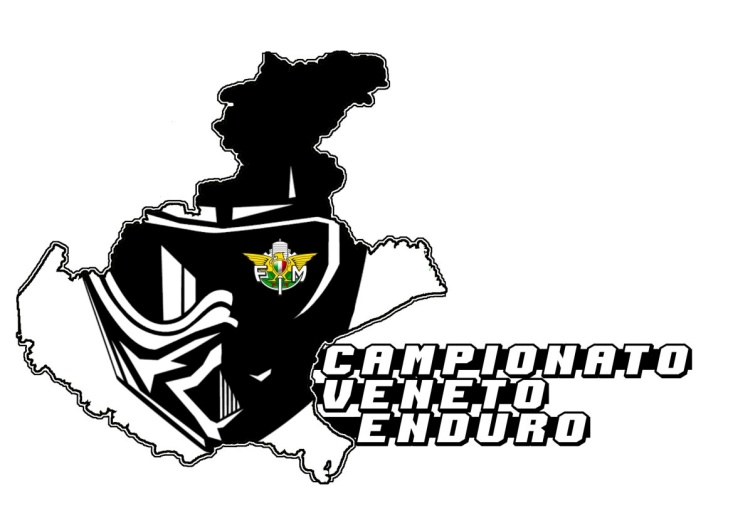 CALENDARIO CAMP. VENETO ENDURO 202330 aprile - Castelmassa (RO) - Mc Big River17 settembre - Schio (VI) - Mc Schio01 ottobre - Enego (VI) - Mc Civezzano15 ottobre - Verona - da definire29 ottobre - Bibione (VE) - Mc BB1